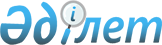 Ғабит Мүсірепов атындағы аудан мәслихатының 2013 жылғы 24 мамырдағы № 13-2 "Ғабит Мүсірепов атындағы ауданда тұратын аз қамтамасыз етілген отбасыларына (азаматтарға) тұрғын үй көмегін көрсету Қағидасын бекіту туралы" шешіміне өзгерістер енгізу туралы
					
			Күшін жойған
			
			
		
					Солтүстік Қазақстан облысы Ғабит Мүсірепов атындағы аудан мәслихатының 2017 жылғы 15 мамырдағы № 11-5 шешімі. Солтүстік Қазақстан облысының Әділет департаментінде 2017 жылғы 1 маусымда № 4202 болып тіркелді. Күші жойылды - Солтүстік Қазақстан облысы Ғабит Мүсірепов атындағы аудан мәслихатының 2018 жылғы 3 шілдедегі № 26-4 шешімімен
      Ескерту. Күші жойылды - Солтүстік Қазақстан облысы Ғабит Мүсірепов атындағы аудан мәслихатының 03.07.2018 № 26-4 (алғаш рет ресми жарияланған күнінен бастап күнтізбелік он күн өткен соң қолданысқа енгізіледі) шешімімен.
      Қазақстан Республикасының 2016 жылғы 6 сәуірдегі "Нормативтік құқықтық актілер туралы" Заңының 26 бабына, Қазақстан Республикасы Үкіметінің "Тұрғын үй көмегін көрсету ережесін бекіту туралы" 2009 жылғы 30 желтоқсандағы № 2314 және "Мемлекеттік тұрғын үй қорынан тұрғын үйге немесе жеке тұрғын үй қорынан жергілікті атқарушы орган жалдаған тұрғын үйге мұқтаж Қазақстан Республикасының азаматтарын есепке қою қағидаларын бекіту туралы" 2012 жылғы 26 маусымдағы № 856 қаулыларына өзгерістер енгізу туралы Қазақстан Республикасы Үкіметінің 2017 жылғы 17 ақпандағы № 76 қаулысына сәйкес Солтүстік Қазақстан облысы Ғабит Мүсірепов атындағы ауданының мәслихаты ШЕШТІ: 
       1. Ғабит Мүсірепов атындағы аудан мәслихатының 2013 жылғы 24 мамырдағы № 13-2 "Ғабит Мүсірепов атындағы ауданда тұратын аз қамтамасыз етілген отбасыларына (азаматтарға) тұрғын үй көмегін көрсету Қағидасын бекіту туралы" шешіміне (Нормативтік құқықтық актілерді тіркеу тізілімінде 2013 жылғы 28 маусымда № 2299 тіркелген, 2013 жылғы 15 шілдеде "Есіл өңірі" газетінде, 2013 жылғы 15 шілдеде, "Новости Приишимья" газетінде жарияланған) келесі өзгерістер енгізілсін: 
      қөрсетілген шешіммен бекітілген Ғабит Мүсірепов атындағы ауданда тұратын аз қамтамасыз етілген отбасыларға (азаматтарға) тұрғын үй көмегін көрсету Қағидаларында: 
       3 тармақ келесі редакцияда жазылсын:
       "3. Тұрғын үй көмегін тағайындау және төлеу бойынша уәкілетті орган болып "Солтүстік Қазақстан облысы Ғабит Мүсірепов атындағы ауданның жұмыспен қамту және әлеуметтік бағдарламалар бөлімі" коммуналдық мемлекеттік мекемесі анықталды (одан әрі – уәкілетті орган).";
       5 тармақтың 1), 3) тармақшалары келесі редакцияда жазылсын:
      "1) өтініш берушінің жеке басын куәландыратын құжат (көрсетілетін қызметті алушының жеке басын сәйкестендіру үшін ұсынылады);";
      "3) мекенжай анықтамасы не өтініш берушінің тұрғылықты тұратын жерi бойынша тiркелгенiн растайтын ауыл әкiмдерінiң анықтамасы;".
      2. Осы шешім алғашқы ресми жарияланған күннен кейін қолданысқа енгізіледі. 
					© 2012. Қазақстан Республикасы Әділет министрлігінің «Қазақстан Республикасының Заңнама және құқықтық ақпарат институты» ШЖҚ РМК
				
      Солтүстік Қазақстан облысы 
Ғабит Мүсірепов атындағы 
аудан мәслихатының 

      XІ сессиясы төрағасы

В. Авраменко

      Солтүстік Қазақстан облысы 
Ғабит Мүсірепов атындағы 
аудан мәслихатының 
хатшысы

Е. Әділбеков
